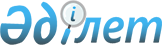 О пеpеходе госудаpственных пpедпpиятий и оpганизаций союзного подчинения в ведение Пpавительства Казахской ССРУ К А З Пpезидента Республики Казахстан от 31 августа 1991 г. N 410



          Руководствуясь положениями Декларации о государственном
суверенитете Казахской ССР и в соответствии с законами Казахской ССР:




          1. Установить, что предприятия и организации союзного
подчинения всех отраслей народного хозяйства, их структурные
подразделения и филиалы, находящиеся на территории Казахской ССР,
переходят в ведение органов государственного управления Казахской ССР,
и их имущество является собственностью республики.




          Кабинету Министров Казахской ССР в срок до 1 января 1992 
года обеспечить прием вышеуказанных предприятий и организаций в
ведение республики и решение вопросов их функционирования и развития
на предстоящий год, включая инвестирование, капитальное 
строительство, материально-техническое обеспечение и другие вопросы.




          2. Запретить руководителям предприятий и организаций союзного
подчинения, находящихся на территории республики, осуществлять до
завершения перехода в ведение республики организационные
преобразования, связанные с выходом из ведения республики, проводить
разгосударствление и приватизацию имущества без соответствующего
решения Кабинета Министров Казахской ССР.




          Государственному комитету Казахской ССР по государственному
имуществу до 1 октября 1991 г. привести в соответствие с 
законодательством Казахской ССР ранее принятые решения о 
разгосударствлении и приватизации предприятий и организаций союзного
подчинения.




          3. Установить, что все предприятия и организации, расположенные
либо осуществляющие деятельность на территории Казахской ССР,
руководствуются законодательством Казахской ССР.




          Любые акты, противоречащие законодательству Казахской ССР и 
решениям высших органов государственной и исполнительной власти
республики, являются недействительными и не подлежат исполнению.




          4. Предоставить руководителям предприятий, перешедших в
ведение республики, право выдачи данных для разработки
технико-экономических обоснований и других расчетов при 
сотрудничестве предприятий, учреждений с отечественными и 
зарубежными партнерами.




          Кабинету Министров Казахской ССР до I ноября 1991 г. определить
порядок выдачи этих материалов.




          5. Установить, что на территории Казахской ССР (включая шельф
Каспийского моря) разведка и добыча полезных ископаемых, 
промышленная заготовка леса, промысловый лов рыбы, добыча животных
и сбор лекарственных растений, осуществляется только на основе
специального разрешения (лицензии).




          Запретить предприятиям, организациям и гражданам заниматься




после I января 1992 года этими видами деятельности без соответствующих
лицензий.
     Кабинету Министров Казахской ССР утвердить до I ноября 1991 года
порядок лицензирования указанных видов деятельности.
     6. Кабинету Министров Казахской ССР осуществлять взаимодействие
с правительствами Союза, республик и государств по вопросам, 
связанным с реализацией настоящего Указа.
     Настоящий Указ вступает в силу со дня его опубликавания.

         Президент
   Республики Казахстан

      
      


					© 2012. РГП на ПХВ «Институт законодательства и правовой информации Республики Казахстан» Министерства юстиции Республики Казахстан
				